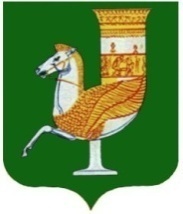 П О С Т А Н О В Л Е Н И ЕАДМИНИСТРАЦИИ   МУНИЦИПАЛЬНОГО  ОБРАЗОВАНИЯ«САДОВСКОЕ СЕЛЬСКОЕ ПОСЕЛЕНИЕ»От  «02» февраля  2023 года № 07с. СадовоеОб установлении стоимости услуг, предоставляемых согласно гарантированному перечню услуг по погребению в МО «Садовское сельское поселение» с 1 февраля 2023 годаВ целях приведения в соответствие с действующим законодательством Российской Федерации   стоимости услуг, предоставляемых согласно гарантированному перечню услуг, предоставляемых по погребению, на основании Федерального Закона от 6 октября 2003 года №131-ФЗ «Об общих принципах организации местного самоуправления в Российской Федерации» и Федерального закона от 12 января 1996 года №8-ФЗ «О погребении и похоронном деле», руководствуясь пп.10 п.1.1 ст.2 Устава МО «Садовское сельское поселение»ПОСТАНОВЛЯЮ:1. Утвердить стоимость услуг, предоставляемых согласно гарантированному перечню услуг по погребению согласно Приложению № 1. 2. Согласовать стоимость услуг, предоставляемых согласно гарантированному перечню услуг по погребению, с Отделением Фонда пенсионного и социального страхования Российской Федерации по Республике Адыгея, Управлением государственного регулирования цен и тарифов Республики Адыгея. 3.Контроль  исполнения настоящего постановления оставляю за собой. 4.Настоящее постановление вступает в силу со дня его официального опубликования и распространяется на правоотношения, возникшие с 01 февраля 2023 года.Глава муниципального образования «Садовское сельское поселение»                                                                             С.Н.Камышан                М.П.Приложение №1к постановлению  администрации МО «Садовское сельское поселение» от 02.02.2023 г. № 07Стоимостьгарантированного перечня услуг по погребению, оказываемых на территории муниципального образования «Садовское сельское поселение» с 1февраля 2023 годаГлава МО «Садовское сельское поселение»	                                                                              С.Н. КамышанКАЛЬКУЛЯЦИЯстоимости изготовления гроба стандартного, обитого внутрии снаружи хлопчатобумажной тканью с подушкойГлава МО «Садовское сельское поселение»	                                                                         С.Н. КамышанКАЛЬКУЛЯЦИЯстоимости изготовления инвентарной таблички деревянной, устанавливаемой на могилеГлава МО «Садовское сельское поселение»	                                                                        С.Н. КамышанКАЛЬКУЛЯЦИЯстоимости услуги по погребению умершего с копкой могилы экскаватором1.Рытье могилы одноковшовым экскаватором.Перечень работДля машиниста экскаватора1. Заправка подготовка экскаватора к работе.2. Передвижение до места захоронения.3. Установка экскаватора в нужное положение.4. Разработка грунта с очисткой ковша.Профессия: машинист 3 разряда.Норма времени 0,63+0,5=1.13 чел/часДля землекопа (рабочий по кладбищу)1.Зачистка могилы вручную. Норма времени – 0,72 чел/час2. Захоронение. Перечень работ:1. Забивка крышки гроба и опускание в могилу.2. Засыпка могилы и устройство надмогильного холма.3. Установка регистрационной таблички.Норма времени – 2.1 чел/час                                    Заработная плата:	- машинист экскаватора	(12140,28/166*1,13 ч/ч=82,64руб.)	- рабочий по кладбищу	 (13005,91/166*2,82 ч/ч= 220,95руб.)Глава МО «Садовское сельское поселение»	                                                                         С.Н. КамышанКАЛЬКУЛЯЦИЯстоимости услуг по доставке гроба и ритуальных принадлежностейГлава МО «Садовское сельское поселение»	                                                                            С.Н. КамышанКАЛЬКУЛЯЦИЯстоимости услуги по перевозке тела (останков) умершего  к месту захороненияГлава МО «Садовское сельское поселение»	                                                                         С.Н. КамышанКАЛЬКУЛЯЦИЯстоимости погребения умершего с копкой могилы вручную и захоронение1.Рытье могилы вручную.Перечень работ:Расчистка и разметка места для рытья могилы.Рытье могилы вручную.Профессия – рабочий по кладбищуНорма времени – 10,0 ч/часа2. Захоронение.Перечень работ:1. Забивка крышки гроба и опускание в могилу.2. Засыпка могилы и устройство надмогильного холма.3. Установка регистрационной таблички.Профессия – рабочий по кладбищуНорма времени – 2,0 ч/часаГлава МО «Садовское сельское поселение»	                                                                         С.Н. КамышанСОГЛАСОВАНО:Начальник Управления государственногорегулирования цен и тарифов Республики Адыгея __________________ О.С. Комиссаренко«____»_____________2023 гСОГЛАСОВАНО:Управляющий Отделением Фонда пенсионного и социального страхования Российской Федерации по Республике Адыгея__________________ Х.М. Мешлок«____» _____________2023 гНаименование услуги согласно гарантированному перечню услуг по погребениюЦена руб.1.Оформление документов, необходимых для погребениябесплатно2.Предоставление (изготовление), доставка гроба и других предметов, необходимых для погребения:3593,012.1. Гроб стандартный, строганный, из материалов толщиной 25-, обитый внутри и снаружи тканью хлопчатобумажной  с подушкой из стружки2587,022.2. Инвентарная табличка деревянная с указанием ФИО, даты рождения и смерти142,642.3. Доставка гроба и похоронных принадлежностей по адресу указанному заказчиком863,353.Перевозка тела (останков) умершего к месту захоронения961,504.Погребение умершего при рытье могилы экскаватором1283,345.Погребение умершего при рытье могилы вручную3238,976.ИТОГО предельная стоимость гарантированного перечня услуг по погребениюПри рытье могилы экскаватором5837,85При рытье могилы вручную7793,48Наименование затратСумма                           (руб.)1. ФОТ:453,62(основная заработная плата):412,38изготовление подушки  53,97 *0,40 ч/ч  21,59изготовление гроба  82,30 *3,92 ч/ч  322,62обивка гроба 49,40 *1,38 ч/ч 68,17дополнительна заработная плата 10%41,242. Страховые взносы фонды 30,2%137,003. Электроэнергия 1,6 ч.*7,7 кВт.* 11,70144,144. Расход материалов:1047,69доска необразная 25мм 0,12м.куб.* 5314,27 руб.637,71ткань крашеная х/б 5,5 м.*  25,87 руб.142,29наволочка 1 шт.* 55,34руб.61,93ткань белая .*  22,57 руб.124,14скоба 0,35 пачки*26,04 руб.9,11гвозди 0,4 кг. .* 181,27  руб.72,515. Общеэксплуатационные расходы 0,54 от ФОТ244,95Общецеховые расходы 0,49 от ФОТ222,27Себестоимость2249,76Прибыль337,26ВСЕГО: 2587,02Наименование затратСумма, руб.1. ФОТ:39,12основная заработная плата88,83 *0,342 = 30,38      59,58 *0,087 ч/ч = 5,1835,56дополнительная заработная плата 10%3,562. ЕСН 30,2%11,813. Материалы:32,82доска обрезная . .куб.*  14026,37 руб.25,24Краска .*  378,82 руб.7,584. Общеэксплуатационные расходы от ФОТ*0,5421,125. Общецеховые расходы от ФОТ*0,4919,176. Себестоимость124,047.  Прибыль18,60ВСЕГО142.64№п/пСтоимость затратСумма затрат(руб.)1.ФОТ:333,95основная заработная плата  303,59Дополнительная заработная плата   10%30,362.ЕСН 30,2%100,853.Сырье и материалы:320,92Дизтопливо 5,1л.* 54,09 руб.275,86Моторное масло 0,58л.* 51,85руб. 30,07Трансмиссионное масло .* 264,60руб.6,35Спец.масло .*  130,46 руб.0,78Пластич.масла ).0,06 кг.*130,96 руб.7,864.Амортизация 8778,63/166*1,13 час.66,875.Общеэксплуатационные расходы 0,54 от ФОТ180,336.Общецеховые расходы 0,49 от ФОТ163,647.Себестоимость1166,568.Прибыль 116,789.Всего с прибылью1283,34Отпускная стоимость1283,34№п/пСтоимость затратСумма затрат, руб.1.ФОТ:230,99основная заработная плата 13006,57/166*2,68ч/ч.209,99дополнительная заработная плата 10%21,002.ЕСН 30,2%69,763.ГСМ АИ-92   12л./100км.*17 км.=2,04л.* 57,73 = 117,77Масло «ЛУКОЙЛ» (0,1/100км.)*12км.=0,017л.* 229,33 =  3,90121,674.Амортизация  7134,91/166ч.* 2,68 ч.115,195.Общеэксплуатационные расходы 0,54 от ФОТ124,736.Общецеховые расходы 0,49 от ФОТ113,197.Себестоимость775,53Прибыль87,82Стоимость 1-ой доставки863,35Наименование затратСумма, руб.1. ФОТ:основная заработная плата  11271,36/166*3,15 ч/чдополнительная заработная плата 10%235,27213,8821,392.  ЕСН 30,2%71,053.  Расход ГСМ:269,82АИ-92 17км.*(25/100 км.)= 4,25* 57,73 руб. 245,35масло моторное (./100 км.)*17 км.* 130,87руб.24,474.  Запасные части и инвентарь78,855. Общеэксплуатационные расходы 0,54 от ФОТ127,056. Общецеховые расходы 0,49 от ФОТ115,28Себестоимость 1 перевозки897,32Прибыль 15%64,18Всего 961,50Стоимость перевозки тела (останков) умершего катафалком961,50№п/пСтоимость затратСумма затрат(руб.)1.ФОТ:1207,77основная 15106,70*1,00542/166*12ч/ч1097,97дополнительная заработная плата  10%109,802.ЕСН 30,2%364,753.Общеэксплуатационные расходы 0,54 от ФОТ652,204.Общецеховые расходы 0,49 от ФОТ591,815.Себестоимость2816,536.Прибыль422,44Всего3238,97Отпускная стоимость3238,97